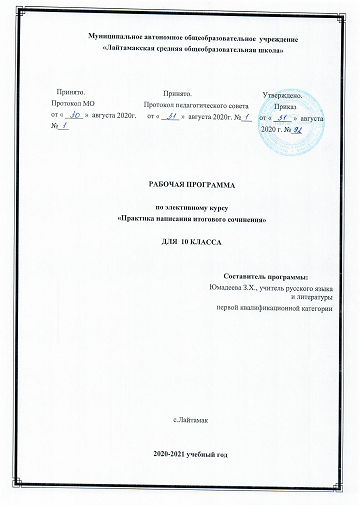 Рабочая программаэлективного курса по литературе в 10 классе«Практикум написания итогового сочинения»   Элективный курс «Практикум написания итогового сочинения» предназначен для учащихся десятого класса, которым в следующем году предстоит в декабре сдавать экзаменационное сочинение по литературе, являющееся одним из условий допуска к сдаче ЕГЭ. Одна из главных целей творческой работы – мотивировать учеников на чтение, пробудить в них интерес к литературе как к предмету.     Сочинение по литературе как форма итоговой аттестации отражает современные подходы к постановке целей литературного образования. Данный вид работы предполагает самостоятельное осмысление изученных произведений и выявляет как языковое (и шире – речевое), так и общее интеллектуальное развитие учащихся. По словам Д.Ливанова: «…самый главный  результат, который мы ожидаем увидеть…- это повышение интереса детей к изучению литературы в школе, чтению, их способности формулировать мысль, аргументы».    В сочинении на литературную тему ярко проявляется творческий компонент, заключающийся в первую очередь в осознанной деятельности по анализу литературного материала. В этой деятельности пишущий сочинение имеет безусловное право на предъявление собственной трактовки темы, на личностную позицию по отношению к произведению и его автору и т.д. Однако учебный компонент, содержащийся в сочинении наряду с творческим, выдвигает серьезное требование к предъявлению собственной интерпретации литературного материала. Обосновать личную позицию автор сочинения может только после выполнения значительной работы на уровне осведомленности. Это предполагает эрудированность, начитанность в области художественной литературы, глубину освоения идейно-художественного своеобразия содержания произведений, достаточный уровень владения литературоведческими понятиями.       В целом письменная работа по литературе (сочинение) позволяет выявить и оценить не только уровень литературной компетенции, но также определить уровень речевых, коммуникативных умений, степень личностного развития, социальную зрелость. Все это объясняет, почему сочинение по литературе остается одним из сложных учебных заданий, почему многие учащиеся испытывают значительные затруднения при самостоятельной работе над текстом творческой работы.                        Итак, чего  ждут от обучающихся на итоговом сочинении?     Умения рассуждать с опорой на литературный материал по избранной теме одного из предложенных  тематических направлений. Вы должны будете:• выбрать одну тему;• выбрать литературный материал (одно или несколько произведений — количество не важно, важна глубина раскрытия темы), наиболее подходящий для раскрытия темы;• сформулировать свою точку зрения;• аргументировать свою позицию, выстраивая рассуждение в рамках выбранной темы на основе не менее одного произведения отечественной или мировой литературы (повашему выбору);• продумать композицию сочинения;•грамотно оформить его (кстати, вам разрешается пользоваться орфографическим словарём).    Работа школьников оценивается по пяти критериям: соответствие теме; аргументация и привлечение литературного материала; композиция; качество письменной речи; грамотность. Два первых критерия из этого списка являются обязательными. Чтобы получить «зачёт» помимо них нужно выполнить ещё как минимум один критерий. Цель данной программы:        помочь обучающимся обобщить знания по литературе, в том числе и по вопросу написания сочинения на литературную тему; завершить формирование умений работать с текстом художественных произведений и литературно-критических статей, совершенствовать умение оперировать теоретико-литературными понятиями и терминами как инструментом анализа в их связи с конкретными темами сочинений и заданиями, помочь свести к минимуму различие требований к школьному и итоговому сочинениям.    Задачи элективного предмета:помочь учащимся максимально эффективно подготовиться к итоговому сочинению по литературе;совершенствовать и развивать умения конструировать письменное высказывание в жанре сочинения-рассуждения, сочинения-эссе;формировать и развивать навыки грамотного и свободного владения письменной речью;совершенствовать и развивать умения читать, понимать прочитанное и анализировать общее содержание текстов разных функциональных стилей;совершенствовать и развивать умения передавать в письменной форме своё, индивидуальное восприятие, своё понимание поставленных в тексте проблем, свои оценки фактов и явлений;формировать и развивать умения подбирать аргументы, органично вводить их в текст.владеть навыками речевого оформления письменной работы с использованием средств выразительности.    Данная рабочая программа отвечает требованиям федерального компонента государственного стандарта среднего общего образования по литературе, направлена на создание условий для реализации деятельностного подхода к изучению литературы. В соответствии с требованиями государственного стандарта  и образовательной программы у учащихся в процессе изучения данного элективного предмета совершенствуются и развиваются коммуникативные, интеллектуальные, информационные. Организационные умения и навыки.Программа рассчитана на 17 часов       Контроль знаний и умений осуществляется по итогам изучения основных разделов в виде практических работ. Чтобы не увеличивать нагрузку обучающихся 10 класса, целесообразно осуществлять преподавание элективного предмета «Подготовка к итоговому сочинению по литературе в 11 классе» без домашнего задания.Раздел 1. Основные требования к  знаниям, умениям, навыкам обучающихсяОбучающиеся должны:- понимать основные проблемы общественной жизни и закономерности историко-литературного процесса того или иного периода;- знать основные этапы творческой биографии крупнейших писателей, своеобразие эволюции их мировоззрения, метода, стиля, принадлежности их к литературным направлениям;- уметь определять роль и место каждого автора и конкретного произведения в литературном процессе, понимать конкретно-историческое и общечеловеческое значение художественных произведений;- хорошо знать тексты программных произведений, их литературоведческие и литературно-критические оценки;- самостоятельно работать с текстом и создавать свой собственный грамотный текст в условиях ограниченного времени, выражать свои мысли современным литературным языком, выстраивать свой текст по определённой модели, продумывать план и композицию, отбирать фактический материал в соответствии с данной темой.Предполагаемые результаты: Ученик научится:-знать теоретико-литературные понятия;-классифицировать  сочинений по проблематике, тематике и жанрам, определять своеобразие жанров, зависимость структуры сочинения от его типа;- анализировать творческие образцы сочинений различных жанров;- создавать сочинения определённой тематики в соответствии с  требованиями;- аргументировать, привлекая материал художественных произведений, выражать собственную позицию;- осуществлять речевое оформления собственных работ;- уместно употреблять средства художественной выразительности;-редактировать собственные сочинения.         Программа базируется на учебно-методических материалах по литературе,  русскому языку и анализе результатов написания сочинения предыдущего года          Реализация данной программы предусматривает использование личностно-ориентированного обучения, признающего ученика главной фигурой образовательного процесса         Цели обучения реализуются в ходе активной познавательной деятельности каждого учащегося при его взаимодействии с учителем и другими учащимися. Обучение строится на основе теоретической и практической формы работы с учащимися.         Формы проведения занятий: урок-лекция, урок-практикум, урок исследование.Категория учащихся, на которую рассчитан курсРаздел 2. Содержание программы1.Требования к сочинению на литературную тему. Критерии оценивания.2. Сочинение как текст. Основные признаки текста. Сбалансированность частей работы, соответствие определённой стилистике.4. Теоретико-литературные понятия и их роль в подготовке к экзаменам по литературе. Основные литературоведческие понятия в формулировках тем сочинений.5. Классификация сочинений по проблематике, тематике и жанрам. Своеобразие жанров. Зависимость структуры сочинения от его типа.6. Выбор темы сочинения. Выбор эпиграфа. Цитирование. Развёрнутый план работы рад сочинением.7. Структура сочинения. Вступительная часть сочинения. Виды вступлений (историческое, историко-литературное, аналитическое или проблемное, биографическое, сравнительное, публицистическое, лирическое). Заключительная часть сочинения.8.Аргументация. Способы ввода аргументов в текст сочинения.9.Речевое оформление. Обоснованное использование средств выразительности.10.Редактирование текста сочиненияСистема форм контроля уровня достижений обучающихся:промежуточный контроль – сочинение – рассуждение по одной из предложенных тем;итоговый контроль – сочинение -эссе, сочинение-рассуждение.Раздел 3. Календарно-тематическое планированиеПриложение к рабочей программеКалендарно-тематическое планирование№ п/пТемаКол-во часов1Требования к сочинению на литературную тему. Критерии оценивания.12.Сочинение как текст. Основные признаки текста. Сбалансированность частей работы, соответствие определённой стилистике.13.Теоретико-литературные понятия и их роль в подготовке к экзаменам по литературе. Основные литературоведческие понятия в формулировках тем сочинений.14.Классификация сочинений по проблематике, тематике и жанрам. Своеобразие жанров. Зависимость структуры сочинения от его типа.15.Выбор темы сочинения. Выбор эпиграфа. Цитирование. Развёрнутый план работы над сочинением.16.Структура сочинения. Вступительная часть сочинения. Виды вступлений (историческое, историко-литературное, аналитическое или проблемное, биографическое, сравнительное, публицистическое,лирическое). Заключительная часть сочинения.17.Практическая работа18.Аргументация. Способы ввода аргументов в текст сочинения.19.Практическая работа. Сочинение-рассуждение, сочинение-эссе.110.Выражение собственной  позиции. Использование клише при написании сочинения.111.Речевое оформление. Обоснованное использование средств выразительности.112.Редактирование. П.Р. «Редактирование готовых сочинений»113.Тематические блоки сочинений. Аргументация по различным тематическим блокам.114.Работа над сочинениями по различным тематическим блокам с последующим редактированием и самооценкой.115.Цитаты и цитирование в сочинениях.116.Работа над ошибками написанных сочинений.117.Итоговое занятие.1№ п/пТемаКол-во часовДата по плану Дата по факту 1Требования к сочинению на литературную тему. Критерии оценивания.12.Сочинение как текст. Основные признаки текста. Сбалансированность частей работы, соответствие определённой стилистике.13.Теоретико-литературные понятия и их роль в подготовке к экзаменам по литературе. Основные литературоведческие понятия в формулировках тем сочинений.14.Классификация сочинений по проблематике, тематике и жанрам. Своеобразие жанров. Зависимость структуры сочинения от его типа.15.Выбор темы сочинения. Выбор эпиграфа. Цитирование. Развёрнутый план работы над сочинением.16.Структура сочинения. Вступительная часть сочинения. Виды вступлений (историческое, историко-литературное, аналитическое или проблемное, биографическое, сравнительное, публицистическое,лирическое). Заключительная часть сочинения.17.Практическая работа18.Аргументация. Способы ввода аргументов в текст сочинения.19.Практическая работа. Сочинение-рассуждение, сочинение-эссе.110.Выражение собственной  позиции. Использование клише при написании сочинения.111.Речевое оформление. Обоснованное использование средств выразительности.112.Редактирование. П.Р. «Редактирование готовых сочинений»113.Тематические блоки сочинений. Аргументация по различным тематическим блокам.114.Работа над сочинениями по различным тематическим блокам с последующим редактированием и самооценкой.115.Цитаты и цитирование в сочинениях.116.Работа над ошибками написанных сочинений.117.Итоговое занятие.1